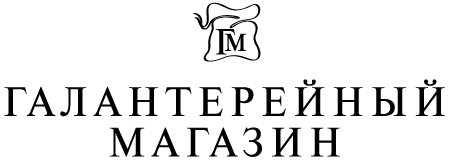 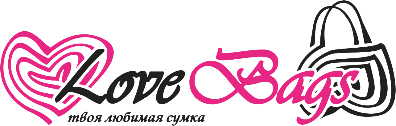 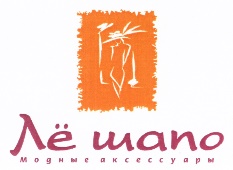 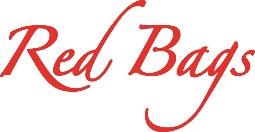 Приложение №1. Заявление на возврат от ПокупателяРуководителю сети салонов Рыкуновой Ольге Александровнеот   покупателяФамилия____________________________________Имя________________________________________Отчество____________________________________                                                                                                            Проживающего_______________________________                                                                                                      Тел.________________________________________ЗАЯВЛЕНИЕМною в вашем магазине _____________________________________ «__ »______________201_г. был (и) куплен (ы)  ___________________________________________________________________________________________________По цене______________ (цена со скидкой___________) артикул____________________________________________штрих-код__________________________________________________________________________________________В процессе эксплуатации обнаружены следующие дефекты___________________________________________________________________________________________________________________________________________________Прошу отремонтировать/заменить товар на качественный (нужное подчеркнуть)«_______»__________________201___г.                                                       Подпись____________________________________ЗАКЛЮЧЕНИЕ МАГАЗИН_________________________________________________________________________________________________________________________________________________________________________________________________________________________________________________________________________________________________________«______»___________________201_г.                                               Подпись______________________________________РАСПИСКА ПОКУПАТЕЛЯМною, (Ф.И.О.)______________________________________________________________________________________Получен (ы) _________________________________________________________________________________________«______»___________________201_г.                                               Подпись_______________________________________ПОДПИСЬ ПРОДАВЦА (расшифровка) ___________________________________________________________________________________________________